План тренировокдля Спортивно- оздоровительной  группы.Персонифицированное финансирование.Возраст обучающихся 9-12 лет (мальчики и девочки).День неделиДатаВремяОписаниеМетод.рекомендацииВторник15.02.202245 мин.Круговая тренировка — это форма занятий, при которой упражнения выполняются учащимися поочерёдно, на «станциях» в движении по кругу.Разминка.Ходьба на месте с высоким подниманием бедра 3-5 мин.Бег на месте 3-5 мин.Комплекс ОРУ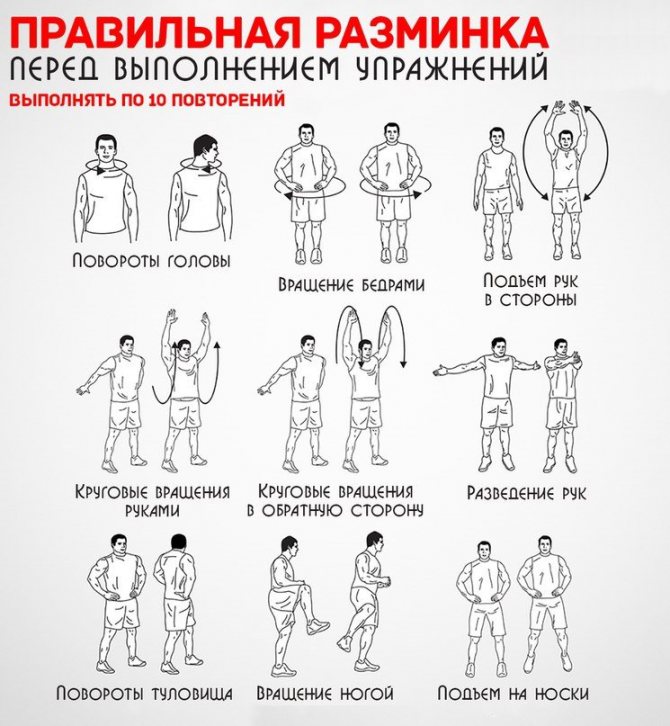 . 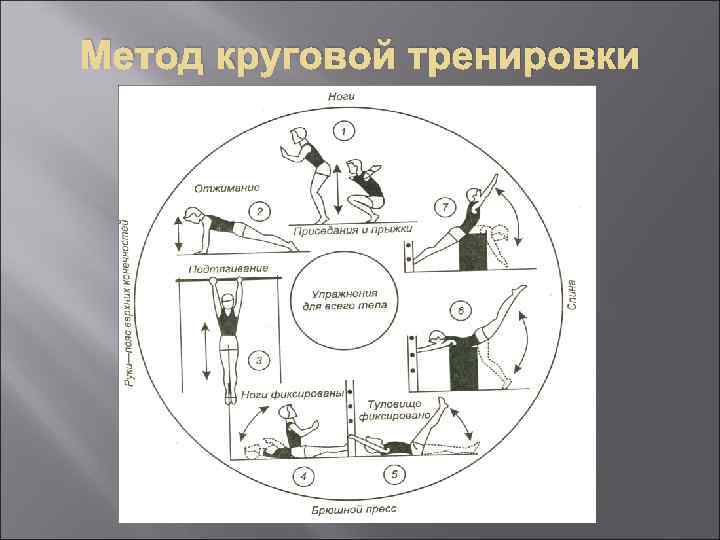 Равномерная. Рекомендации. Комплекс круговой тренировки выполнять от 3 до 5 подходов. Между одходами перерыв 3 минутРазминку выполняем по 5-7 повторов каждого упражнения.Четверг17.02.202245 мин.Стретчинг – это разновидность фитнеса, направленная на растягивание мышц и укрепление связок. Такое направление аэробики позволяет держать тело в тонусе, пребывать в хорошем настроении и прекрасном самочувствии.Разминка.Ходьба на месте 5 мин. Бег на месте  5 мин с высоким подниманием бедраКомплекс ОРУ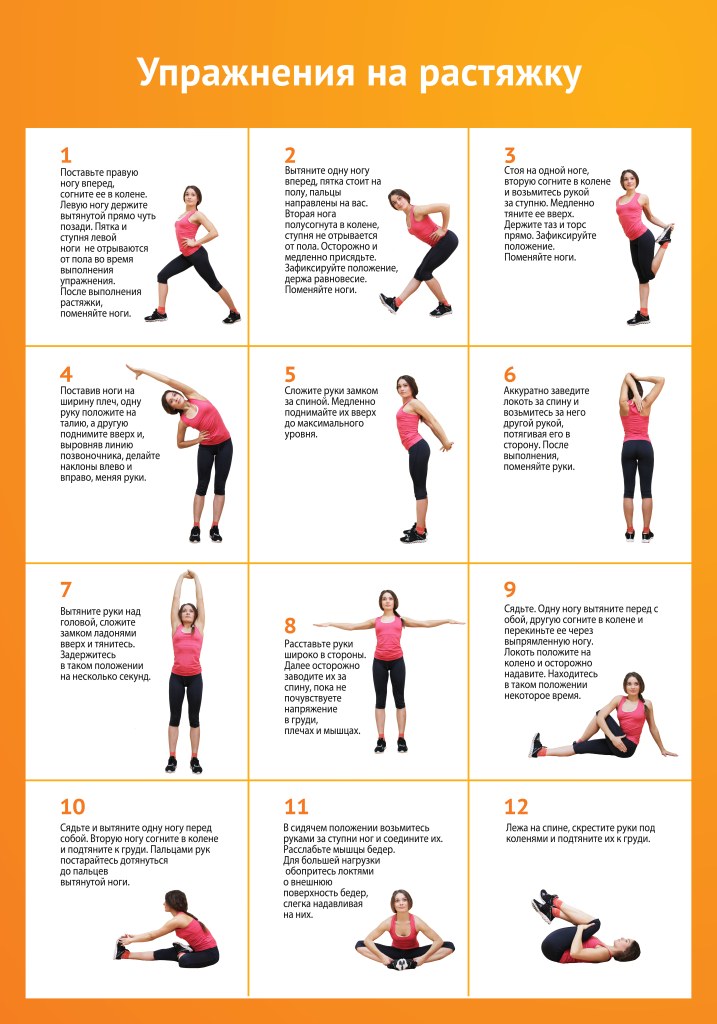 Все упражнения стретчинга выполняются медленно без рывка с задержкой на 5-7 счетовРазминку выполняем по 5-7 повторов каждого упражнения.Каждое упражнение по 20  секунд. Отдых 10 секунд.Делаем 3 подходов с перерывом на отдых 2 минуты.